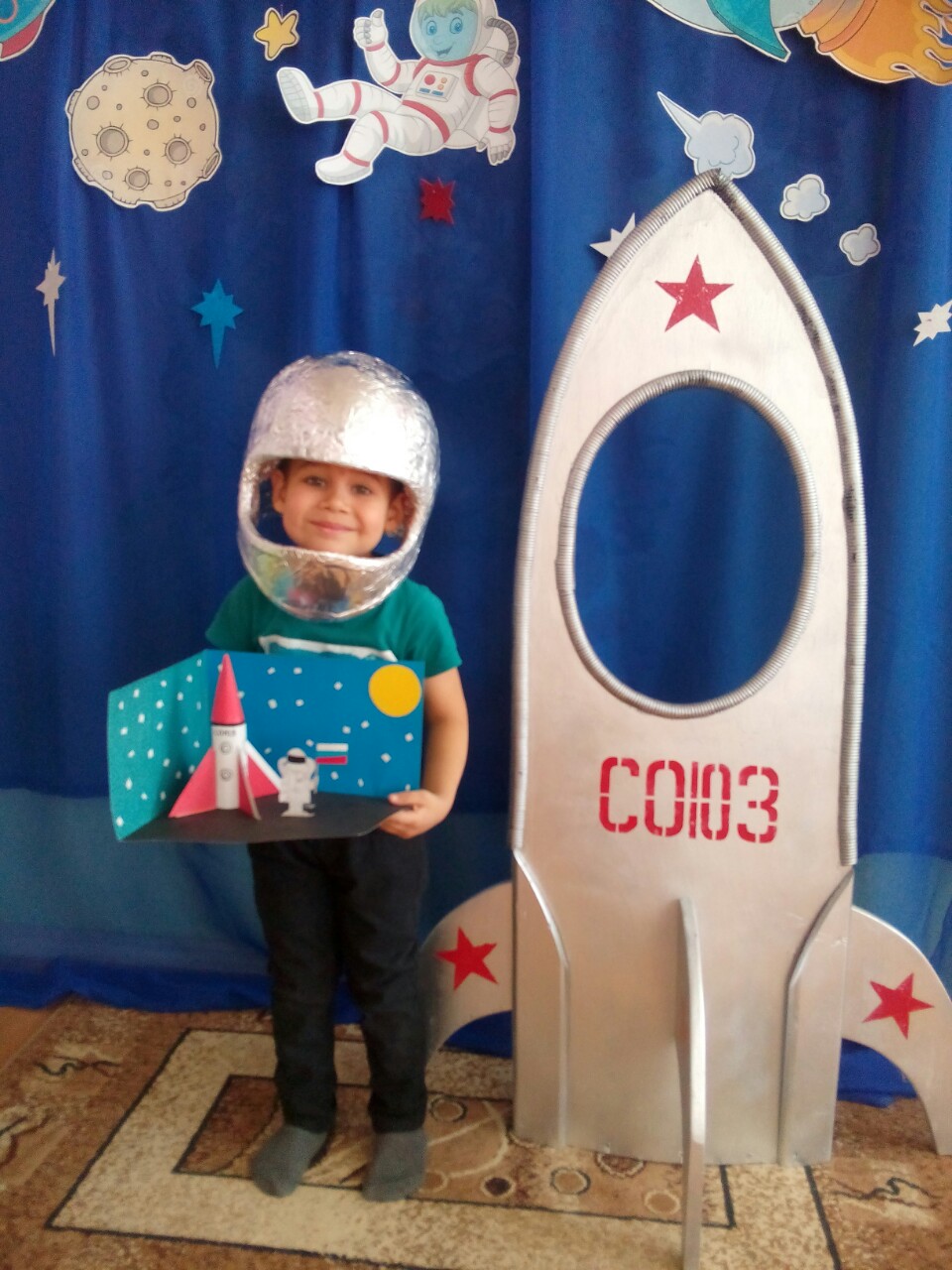 Ковалер Артем